§4304-A.  Prior authorization for rehabilitative or habilitative services1.  Prior authorization for new episode of care prohibited for 12 visits.  A carrier may not require prior authorization for rehabilitative or habilitative services, including, but not limited to, physical therapy services, occupational therapy services or chiropractic services, for the first 12 visits of each new episode of care.  For purposes of this subsection, "new episode of care" means treatment for a new condition or treatment for a recurring condition for which an enrollee has not been treated within the previous 90 days.[PL 2023, c. 275, §2 (NEW).]2.  Intent.  This section does not limit the right of a carrier to deny a claim when an appropriate prospective or retrospective review concludes that the health care services or treatment rendered were not medically necessary.[PL 2023, c. 275, §2 (NEW).]SECTION HISTORYPL 2023, c. 275, §2 (NEW). The State of Maine claims a copyright in its codified statutes. If you intend to republish this material, we require that you include the following disclaimer in your publication:All copyrights and other rights to statutory text are reserved by the State of Maine. The text included in this publication reflects changes made through the First Regular and First Special Session of the 131st Maine Legislature and is current through November 1. 2023
                    . The text is subject to change without notice. It is a version that has not been officially certified by the Secretary of State. Refer to the Maine Revised Statutes Annotated and supplements for certified text.
                The Office of the Revisor of Statutes also requests that you send us one copy of any statutory publication you may produce. Our goal is not to restrict publishing activity, but to keep track of who is publishing what, to identify any needless duplication and to preserve the State's copyright rights.PLEASE NOTE: The Revisor's Office cannot perform research for or provide legal advice or interpretation of Maine law to the public. If you need legal assistance, please contact a qualified attorney.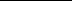 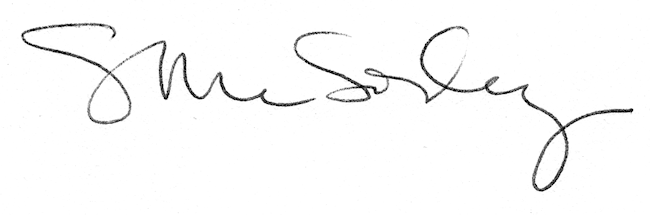 